Publicado en Madrid el 03/12/2019 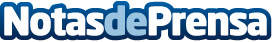 T-Systems lanza EdgAIRT-Systems ha diseñado una plataforma para desplegar un edge computing seguro y de alto rendimiento, con una latencia extremadamente baja para aplicaciones in situ en tiempo real, que además permite el procesamiento y análisis seguro in situ de grandes volúmenes de datosDatos de contacto:Tinkle917 02 10 10Nota de prensa publicada en: https://www.notasdeprensa.es/t-systems-lanza-edgair_1 Categorias: Nacional Logística E-Commerce Software http://www.notasdeprensa.es